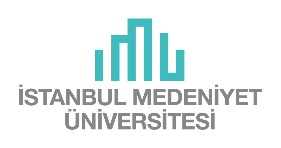 Kütüphanenin abone olduğu elektronik kaynakların kullanımında aşağıdaki kurallara uyulur:Elektronik kaynaklara, üniversite yerleşkeleri dışından sadece İMÜ öğrenci, akademisyen ve personeli erişebilir. Veri tabanı Erişim bilgileri, İMÜ öğrenci, akademisyen ve personeli dışındaki kişilerle paylaşılamaz.  Veri tabanlarından kopyalanan makale, kitap, tez vb. dokümanların bir bölümü ya da tamamı, veri depolama araçları ya da e-posta listeleri aracılığı ile dağıtılamaz ve Üniversite dışındaki kişi ya da kurumlara gönderilemez. Veri tabanlarından robot ve benzeri yazılımlar kullanılarak, çok sayıda yayın kopyalanamaz veya sistematik biçimde kişisel bilgisayarlara ya da harici belleklere aktarılamaz.Elektronik kaynaklar ticari amaçlarla kullanılamaz, satılamaz ve içeriği dağıtılamazİstanbul Medeniyet Üniversitesi mensubu olmayan üçüncü kişilerle veri tabanı içerikleri ve erişim şifreleri paylaşılmazİstanbul Medeniyet Üniversitesi Kütüphaneleri tarafından sağlanan Elektronik Kaynakların usulsüz kullanımı, lisans anlaşmaları ve Telif Hakları gereğince yasal sorumluluklar getirmektedir. Tüm hukuki sorumluluk kullanıcılardadır. Kütüphanenin abone olduğu elektronik kaynakların kullanımında aşağıdaki kurallara uyulur:Elektronik kaynaklara, üniversite yerleşkeleri dışından sadece İMÜ öğrenci, akademisyen ve personeli erişebilir. Veri tabanı Erişim bilgileri, İMÜ öğrenci, akademisyen ve personeli dışındaki kişilerle paylaşılamaz.  Veri tabanlarından kopyalanan makale, kitap, tez vb. dokümanların bir bölümü ya da tamamı, veri depolama araçları ya da e-posta listeleri aracılığı ile dağıtılamaz ve Üniversite dışındaki kişi ya da kurumlara gönderilemez. Veri tabanlarından robot ve benzeri yazılımlar kullanılarak, çok sayıda yayın kopyalanamaz veya sistematik biçimde kişisel bilgisayarlara ya da harici belleklere aktarılamaz.Elektronik kaynaklar ticari amaçlarla kullanılamaz, satılamaz ve içeriği dağıtılamazİstanbul Medeniyet Üniversitesi mensubu olmayan üçüncü kişilerle veri tabanı içerikleri ve erişim şifreleri paylaşılmazİstanbul Medeniyet Üniversitesi Kütüphaneleri tarafından sağlanan Elektronik Kaynakların usulsüz kullanımı, lisans anlaşmaları ve Telif Hakları gereğince yasal sorumluluklar getirmektedir. Tüm hukuki sorumluluk kullanıcılardadır. 